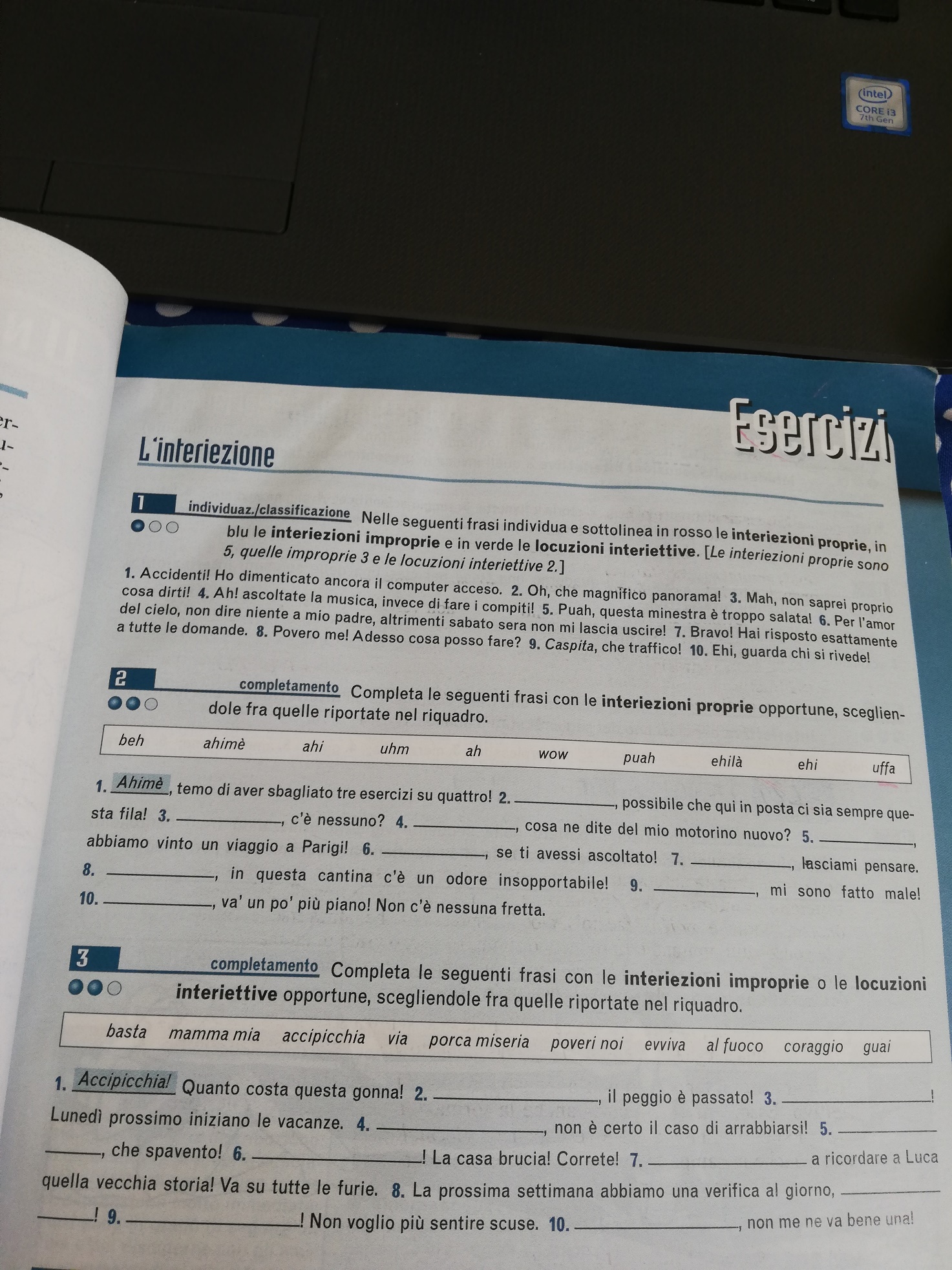 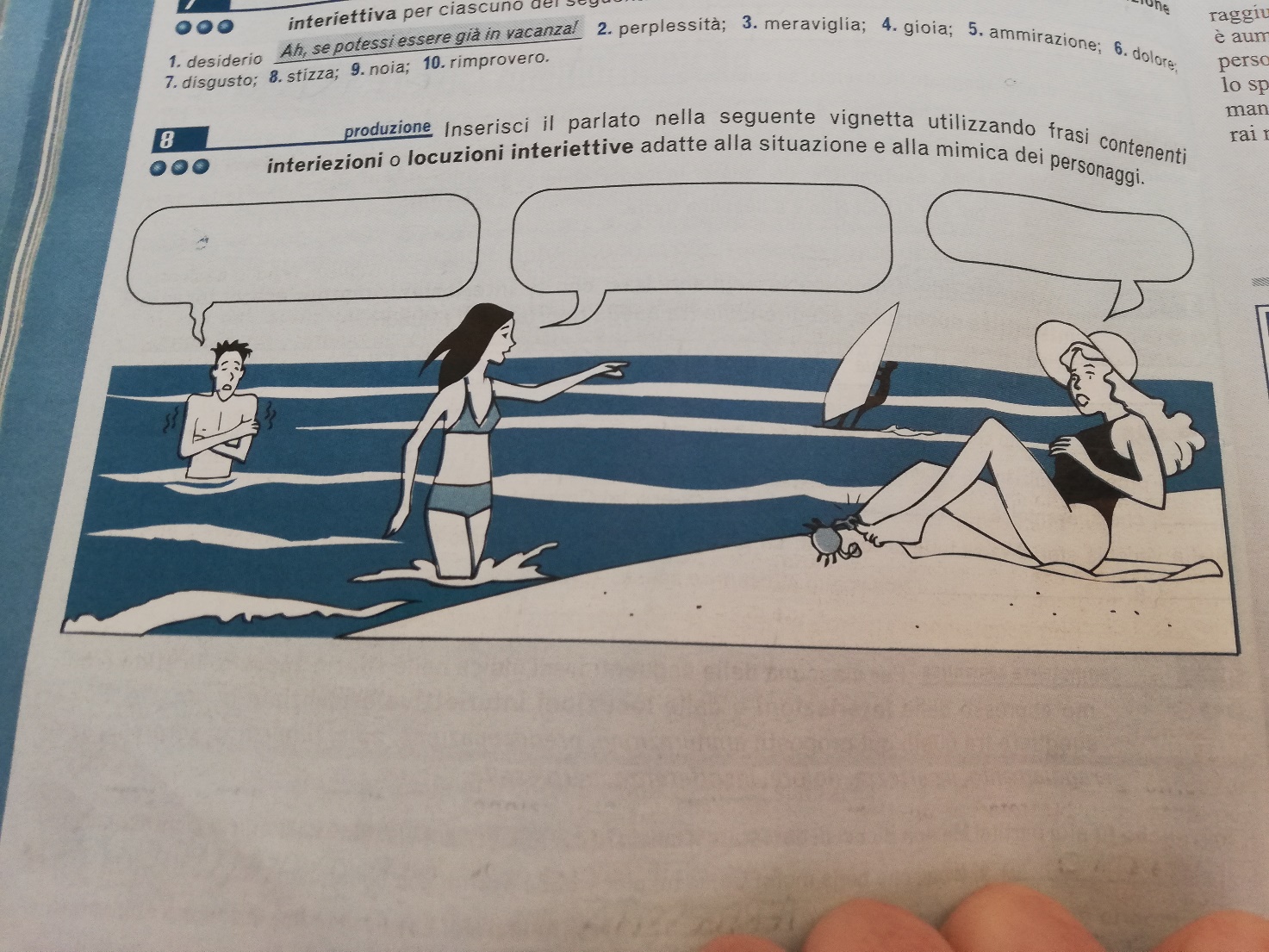 AhEhIhOhUhEhiOhiUhiAhòBahBehEhmEhmMahAhimèOhimèPuhOhibòPuahUffUffaUrràEhilàOlàAhi e ahimè dolore, mah e boh dubbio, puh e puah disgusto, uff e uffa noia, impazienzaAh, che bella giornata! Oh, povero me!Ah! Chiacchierate invece che studiare!Oh, se fosse vero!Uffa! che domenica noiosa.Le interiezioni improprie Accidenti!Accipicchia!Perdinci!Caspita!Bene!Bravo!Coraggio!Certo! Avanti!Via!Ecco!Evviva!Suvvia!Orsù!Forza!Peccato!Guai!Ciao!Salve!Ottimo! Il problema è risolto!Su, fatti coraggio!Forza, non ti fermare proprio adesso!Le locuzioni esclamativeSanto cielo!Per amor di Dio!Dio mio! Va al diavolo!Porco cane!Al fuoco!Al ladro!Poveri noi!Per amor di Dio, dagli quello che vuole e facciamola finita!Pagina 88 del vostro libro di grammatica Esercizio numero 2 numero 3